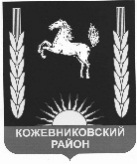 АДМИНИСТРАЦИЯ    кожевниковского   районаПОСТАНОВЛЕНИЕ23.10.2017                                                                                                                                         №706с. Кожевниково   Кожевниковского района   Томской областиВ соответствии со статьей 179 Бюджетного Кодекса Российской Федерации, пунктом 6 части 1 статьи 15 Федерального закона от 06.10.2003 №131-ФЗ «Об общих принципах организации местного самоуправления в Российской Федерации», 
постановлением Правительства РФ от 10.02.2017 N 169 (ред. от 04.08.2017) "Об утверждении Правил предоставления и распределения субсидий из федерального бюджета бюджетам субъектов Российской Федерации на поддержку государственных программ субъектов Российской Федерации и муниципальных программ формирования современной городской среды", постановлением Администрации Кожевниковского района от 12.07.2012 № 668 «Об утверждении Порядка принятия решений о разработке, формирования, реализации и оценки эффективности реализации муниципальных программ Кожевниковского района»ПОСТАНОВЛЯЮ:1. Утвердить муниципальную программу «Формирование современной городской среды на территории Кожевниковского района» на 2018-2022 годы согласно приложению.2. Опубликовать настоящее постановление в районной газете «Знамя труда» и разместить на официальном сайте органов местного самоуправления Кожевниковского района.3. Постановление вступает в силу с даты его официального опубликования, но не ранее 1 января 2018 года.4. Контроль за исполнением настоящего постановления возложить на Заместителя Главы Кожевниковского района по жилищно-коммунальному хозяйству, строительству, общественной безопасности Вакурина В.И.Глава Кожевниковского района                                                                                     А.М. Емельянов